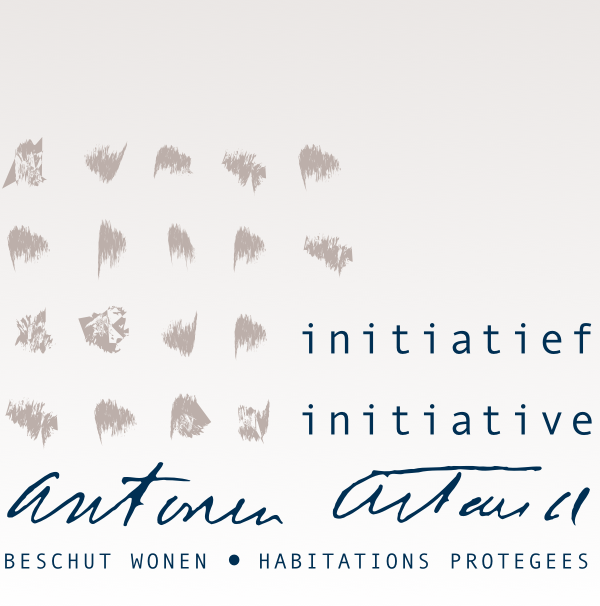 
JAARVERSLAG 2022Grootgodshuisstraat 10
1000 Brussel
Tel. : 02/218 31 32
Fax : 02/218 05 29
e-mail : ihp-bw@antoninartaud.be
www.initiatief-antoninartaud.be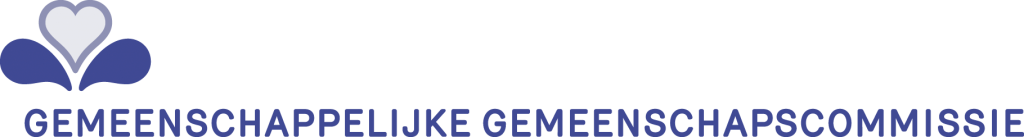 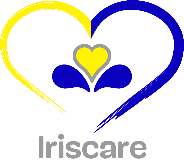 INHOUDSTAFEL								Blz.	Bij wijze van inleiding…								31.Historiek van het Initiatief Antonin Artaud					42.Omkadering										4	2.1. Raad van Bestuur							4	2.2. Personeel									5
	2.3. Ledenlijst Algemene Vergadering					63. Werking										7	3.1. Doelstellingen								7	3.2. Visie en concept								8	3.3. Methodiek								9	3.4. Begeleiding en interventietechnieken					10		3.4.1. Intakeprocedure						10		3.4.2. De hoofdbegeleider en co-begeleider				10		3.4.3. Permanentie							10		3.4.4. Huisbezoeken							11		3.4.5. 24u/24u bereikbaarheid					11													4. Statistische gegevens betreffende de residenten					11	4.1. Leeftijd									12	4.2. Geslacht									12	4.3. Burgerlijke staat								12		4.4. Psychiatrische problematieken						13            4.5. Bron van inkomsten							13            4.6. Kandidaturen/doorverwijzers						14            4.7. “Turnover”								145. Overzicht van het aantal erkende plaatsen						156. Gerealiseerde verblijfsdagen							167. Socio-culturele participatie van de residenten					16            7.1.  Artikel 27								16            7.2.  Daguitstappen met de bewoners					168. VZW HERMESplus								179. Jobcoaching										1810. PsyCot										1911. Circuit										1912. Unmet Need										2013. Housing First										2314. Conventie met het OCMW van de Stad Brussel betreffende de			23terbeschikkingstelling van schoonmaakpersoneel in toepassing van artikel 60§7 van de organieke wet van de OCMW’s van 8 juli 197615. Beheer van het patrimonium							23
	16. Externe contacten									24         16.1 Lidmaatschap en participatie in verschillende overlegorganen		25
         16.2 Vorming									2517. MPG (Registratie van de Medisch-Psychiatrische Gegevens)			2618. Medische verantwoordelijkheid							2619. Ombudsdienst Geestelijke Gezondheidszorg					2620. Toekomstperspectieven								27Bij wijze van inleiding…De pandemie en daarna de oorlog in Oekraïne ...Het schrijven van het jaarverslag biedt een goede gelegenheid om terug te blikken op het voorbije jaar en vooruit te kijken naar de toekomst.  Een pandemie gevolgd door een nieuwe oorlog aan de grenzen van de Europese Unie, een nieuw geopolitiek conflict dat de wereldorde op zijn grondvesten doet schudden, een economische crisis met torenhoge inflatie, een spectaculaire en 'speculatieve' stijging van de energieprijzen...Er is genoeg om somber over te zijn: de toename van sociaaleconomische en psychologische problemen is de afgelopen drie jaar explosief gestegen.    Maar binnen het Initiatief Antonin Artaud blijven we vol vertrouwen, met een vastberadenheid om optimistisch of stoïcijns te blijven, en de MENS blijft centraal staan in ons dagelijks werk met bewoners!Dit zijn de belangrijkste veranderingen en bewegingen die plaatsvonden in 2022 binnen ons Initiatief voor beschut wonen : Op het vlak van personeel waren we blij Mimoza Piroli te kunnen aanwerven na haar periode van socio-professionele re-integratie als onderhoudsmedewerker in toepassing van art. 60§7 van de Organieke Wet van het OCMW.  Voor het onderhoud van onze woningen hebben we Bojan Todorovikj aangenomen.  Abdel Jamli - die dit jaar met pensioen ging - blijft twee dagen per week werken en geeft zijn technische knowhow door aan zijn nieuwe collega.Sinds 1 juli is er een nieuw loonsysteem: de zgn. IFIC. IFIC-classificaties richten zich op de uitgevoerde taken en de inhoud van het werk om het loon te bepalen waarop werknemers recht hebben. Ze vormen een nieuw, duidelijk en innovatief sectoraal loonkader voor alle werknemers en werkgevers in de sectoren die ze toepassen.Wat de toelating van nieuwe bewoners betreft, hebben we de 5 nieuwe, volledig gerenoveerde studio's/appartementen kunnen « inhuldigen » in ons huis gelegen te 1000 Brussel, Locquenghienstraat 9.  Het Sociaal Verhuurkantoor  heeft ons ook een bijkomende studio ter beschikking gesteld.In 2021 diende het Initiatief Antonin Artaud  een aanvraag in voor de aankoop en eventuele verbouwing van een nieuw gebouw. Onze aanvraag werd dit jaar aanvaard, wat betekent dat onze VZW een subsidie van €945.382,00 (cf. = 60% van de totale kostprijs van het project) kan ontvangen. We zijn heel blij dat we in december een nieuw huis hebben kunnen kopen gelegen te 1000 Brussel, Kazernestraat 47. Ons Initiatief heeft vorig jaar ook gereageerd op een projectoproep met de bedoeling  een "Housing First"-project te kunnen ontwikkelen voor een doelgroep van daklozen met psychiatrische aandoeningen.  De concrete lancering van dit nieuw project vond plaats in april 2022 na goedkeuring door de Gemeenschappelijke Gemeenschapscommissie.   Dit jaar werd  Brigitte Unamariya in dienst genomen als eerste "officiële" psychosociale medewerkster voor dit nieuwe project, dat volop in ontwikkeling is.   De financiering in 2023 zal het mogelijk maken om - afhankelijk van de geleidelijke toename van het aantal personen dat in Housing First wordt gehuisvest - extra personeel aan te nemen.Historiek van het Initiatief Antonin ArtaudHet “Initiatief Antonin Artaud” beschut wonen is ontstaan vanuit de Dienst voor Geestelijke Gezondheidszorg Antonin Artaud. Reeds van bij de oprichting heeft de DGGZ geleidelijk aan een werking ontwikkeld die ambulante begeleiding aanbiedt aan personen die lijden aan zware psychiatrische problemen; vnl. psychotici. Zowel de medische begeleiding als het opvolgen aan huis en de begeleiding van deze personen in het dagelijks leven, zijn belangrijke facetten binnen de intensieve en langdurige aanpak. Het idee om personen met een psychiatrische zwakheid een volwaardig persoonlijk en sociaal leven te laten leiden binnen hun eigen mogelijkheden, waarbij ze minimaal worden beperkt door hun problemen, staat centraal en uit zich in de ondersteuning op verschillende niveaus. Na verloop van tijd werd deze manier van aanpakken steeds belangrijker, waardoor het noodzakelijk werd aanvullend personeel ter beschikking te stellen om dit doel te bereiken.Het was het KB van 10 juli 1990 houdende vaststelling van de normen voor de erkenning van initiatieven van beschut wonen ten behoeve van psychiatrische patiënten dat hiertoe de echte aanzet gaf. Hierdoor werd een gedeelte van de activiteit van de DGGZ rond de begeleiding ten huize van een groep van de patiënten erkend en vertaald in een erkenning van 18 plaatsen individueel beschut wonen in 1994.  Door de jaren heen heeft de VZW een uitbreiding gekregen van 12 bijkomende plaatsen.  Momenteel heeft het Initiatief dus een erkenning voor 30 plaatsen individueel beschut wonen.Het beschut wonen is ondergebracht in de vzw Initiatief Antonin Artaud. De VZW verbindt 3 groepen op gelijke wijze, m.n. de DGGZ Antonin Artaud, de IRIS-ziekenhuizen Brugmann en Sint-Pieter en een derde partner; een groep personen uit de socio-culturele wereld, extern van de twee eerste partners.Omkadering
2.1. Raad van BestuurEffectieve ledenSiska MEYER, voorzitter (N)Jérôme DUMONT, schatbewaarder (F)Patrick JANSSENS (N)Carine LAMBEAU (F)Plaatsvervangende ledenMichelle DUSART (F)Redouane HAOUARI (F)2.2. PersoneelCoordinatorNicolaas DEGROOTE, maatschappelijk assistent (N)
            28,5 u/weekMedisch verantwoordelijke Dr. Sami JEGHAM, psychiater (N)
              3 u/week Begeleiders 
Nawel BENAISSA, maatschappelijk assistente (F)           38 u/week Sonia VAN CAUWENBERGH, sociaal verpleegkundige (N)           30,5 u/week 
Coline VANDE PERRE, maatschappelijk assistente (F)            38 u/week Jérémie VAN DE VELDE, maatschappelijk assistent (F)            28,5 u/week Administratieve medewerkers 
Hildegarde Ufitamahoro (F)           19 u/week (in ziekteverlof sinds 27/11/2018)Ariane COPPENS (F)             19 u/week (vervangingscontract Hildegarde Ufitamahoro)KlusjesmannenAbdelhak JAMLI (F)        
           16 u/week Bojan TODOROVIKJ (F)
            38 u/week (contract van onbepaalde duur sinds 01/01/2022)Schoonmaakpersoneel (ter beschikking gesteld art.60 door het OCMW van Brussel)Mimoza PIROLI (F)
            38 u/week (inschakelingscontract – cf. ter beschikking gesteld art.60 door het OCMW van Brussel - van 18 maanden vanaf 15.04.2021)	(contract van onbepaald duur sinds 15/10/2022)PsyCotSteven BAEKE, psycholoog (N)             9,5 u/weekMarie VUIDAR, psychologe (F)
             9,5 u/week Unmet NeedMarian LASAK, psychosociale medewerker (F)             28,5 u/weekOdile MARCHAND, psychosociale medewerkster (F)             32 u/weekGedetacheerd personeel voor de VZW HERMESplus en Housing FirstIlse WAUTERS, administratieve medewerkster (N)             19 u/week Housing FirstBrigitte UNAMARIYA, psychosociale medewerkster (F)
              38 u/week  (contract van onbepaalde duur sinds 10/10/2022)2.3. Ledenlijst Algemene VergaderingDEGOLS Caroline (F)DEMOTTE Véronique (F)DESTREE Jean (F)DIEDERICH Patricia (F)DUSART Michelle (F)HAOUARI Redouane (F)HENNAUX Philippe (F)JANSSENS Patrick (N)LAMBEAU Carine (F)MEYER Siska (N)RENSON Marc (F)RUBAY Cécile (F)SIMON Marie-Hélène (F)WEEMAELS Martine (N)3.Werking3.1.DoelstellingenBinnen de statuten van de VZW, opgesteld in mei 1994, wordt de vereniging als volgtvoorgesteld :De vereniging heeft tot doel initiatieven te nemen en uit te bouwen inzake beschut wonen, vnl. op het grondgebied van de stad Brussel. De vereniging wordt opgericht met het oog op beschut wonen tot stand te brengen, beschutte woningen te beheren en personen te ondersteunen die aan psychiatrische stoornissen lijden en verblijven in een beschutte woning.De begeleiding in beschut wonen is vrij intensief met vnl. een educatieve waarde. De begeleiding probeert een levensomgeving mogelijk te maken om te groeien naar autonomie en het hanteren van sociale vaardigheden. Het beschikken over individuele beschutte woningen, t.t.z. verspreide appartementen, laat een veel groter palet van integratiemogelijkheden toe. Elke vraag en persoonlijke behoefte kan met een aangepast voorstel aangepakt worden, rekening houdend met hun levensritme en/of hun evolutie.Een regelmatig terugkerende gedachte in beschut wonen is zoveel mogelijk de autonomie van de residenten en hun vrij gedrag in het dagelijks leven te bewerkstelligen. Van bij de eerste contacten in de begeleiding dienen volgende aspecten niet uit het oog te worden verloren:De begeleiding volgt een tijdspatroon. In principe staat op het verblijf in beschut wonen geen maximumduur. De begeleiding wordt wel regelmatig geëvalueerd na afgesproken periodes of indien wij oordelen dat de omstandigheden ons daartoe verplichten. Het is de taak maximaal beroep te doen op de capaciteiten en de verantwoordelijkheden van de personen en deze te respecteren.  De beschutte woonplaatsen hebben als doel de overbrugging tussen de werkelijke eisen en de werkelijke capaciteiten van de personen die er verblijven, zo goed mogelijk te laten plaatsvinden. Hiermee wordt bedoeld dat men in beschut wonen de bewoners zo goed mogelijk tracht te laten functioneren in de maatschappij, gebruikmakende van hun eigen capaciteiten eventueel aangevuld met enkele hulpmiddelen, indien nodig. Zij worden op die manier de ‘onderschrijver’ van hun eigen begeleidingsplan. In dit plan zijn de voorwaarden, de in consensus geformuleerde doelstellingen en afspraken van de begeleiding duidelijk omschreven.Alle gebeurtenissen binnen het dagelijks functioneren worden benut als mogelijke kansen op weg naar een toekomstige autonomie en re-integratie.  Er wordt vooral beoogd concrete en regelmatige contacten te leggen binnen de woonomgeving, in het bijzonder via sociale organisaties en ontmoetingsplaatsen die er zich situeren.  Het is ook belangrijk de bewoner bij te staan in zijn gewenste contacten.
Het ultieme doel blijft: de zelfstandigheid van de cliënt en de mogelijkheid voor deze persoon om in de toekomst op volledig zelfstandige basis te kunnen functioneren.De taak van de begeleiding bestaat er ook in om het gevoel van eigenwaarde bij de bewoner te behouden.3.2. Visie en conceptHet Initiatief Antonin Artaud stelt 30 individuele flats of appartementen ter beschikking in het centrum van Brussel.Ondanks het feit dat personen met ernstige psychiatrische moeilijkheden vaak intensieve en frequente zorg nodig hebben, zijn wij van mening dat deze daarom niet in groep of in een klein residentieel kader moeten wonen. Indien gewenst door de cliënt kan intensieve psychiatrische zorg gewaarborgd worden met behoud van maximale individuele vrijheid en privacy.Zoals hierboven reeds vermeld, staat op het verblijf in het Initiatief Antonin Artaud geen maximumduur. Hiermee willen wij voorkomen dat chronisch psychiatrische patiënten de instelling dienen te verlaten vanaf het moment dat zij minder symptomen vertonen. We willen niet meegaan in de dynamiek die volgens ons te frequent terugkomt. Huisvesting en omgeving maken een groot deel uit van de re-integratie van de cliënten waardoor het vaak contraproductief werkt om hen te verplichten de voorziening te verlaten op het moment dat zij zich beter voelen en geïntegreerd zijn. Ons beschut wonen laat deze keuze over aan de patiënt, in overleg met het team. Desalniettemin wordt het onderwerp ‘verhuizen’ vaak besproken met de cliënten van beschut wonen. De optie om te verhuizen naar een sociale woning in hun omgeving, wordt besproken wanneer volgens het team de tijd rijp is. Dit alles steeds in nauw overleg met de cliënten zelf. Hierbij kan de begeleiding die wordt geboden door de equipe van het beschut wonen gewoon verder gezet worden door dezelfde begeleiders. Aan de begeleiding verandert er op zich niets, enkel de woonplaats verandert.  Op deze manier kunnen we cliënten vooral veel goedkoper huisvesten waardoor ze hun meestal beperkte financiële middelen opnieuw aan andere dingen kunnen besteden.  Dit kan leiden tot een verhoging van de levenskwaliteit. Het is ook een nieuwe stap in het proces van autonomie. Men krijgt een eigen woning met zelf gefinancierde meubelen. Indien deze overstap goed verloopt, kan de begeleiding in een latere fase worden afgebouwd of in sommige gevallen worden beëindigd. Dit alles zonder dat de cliënt opnieuw dient te verhuizen. De cliënt blijft wonen, de begeleiding stopt.  We menen dat deze vorm van het verlaten van beschut wonen reëel bijdraagt tot integratie en rehabilitatie aan het tempo en de mogelijkheden van de cliënt.Deze werking kan worden aangeboden dankzij de samenwerkingsovereenkomsten die werden afgesloten met de Sociale Woonmaatschappijen de Brusselse Woning en de Lakense Haard. 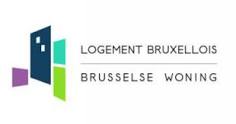 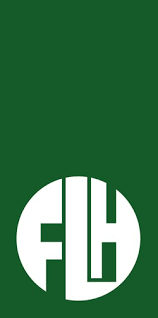 Deze instellingen geven ons de mogelijkheid om jaarlijks een beperkt aantal sociale woningen aan te vragen.  Deze overeenkomsten houden tevens in dat indien de begeleiding door de cliënt om welke reden dan ook wordt afgebroken, de cliënt kan blijven wonen waar hij woont.  De organisatie krijgt dan een ander sociaal appartement ter beschikking.Tenslotte is er ook een nauwe samenwerking bestaat tussen het Initiatief Antonin Artaud en de DGGZ Antonin Artaud. Eerst en vooral – aangezien het feit dat het bureau van het Initiatief zich in hetzelfde gebouw bevindt als de DGGZ – zijn er heel wat informele contacten onder de personeelsleden van de beide equipes.  Ten tweede neemt het Initiatief eveneens deel aan het begin van de wekelijkse teamvergadering van de DGGZ.3.3. MethodiekOnze werkfilosofie heeft als belangrijke pijler de sociale psychiatrie waarin het rehabilitatiemodel wordt gehanteerd.  Een mooie samenvatting van dit model vinden wij in het volgende citaat : “ het creëren van een zo normaal mogelijk leef-, woon- en zorgmilieu, waarin mensen met een psychiatrische handicap, gesteund en deskundig begeleid worden in hun ontwikkeling naar een voor hen optimaal niveau van persoonlijk- en sociaal functioneren (R. Stockmans).”Bij de opname van een bewoner maken wij een geïndividualiseerd begeleidingsplan op.  Dit plan wordt regelmatig geëvalueerd.  Hiertoe baseren wij ons op de 12 punten van Shepard :“juridisch-financieel-huisvesting-dagelijks leven-dagactiviteiten-primaire groep-sociaal netwerk-fysieke en psychische gezondheid-medicatiegebruik-relatie begeleider en resident-betrokkenheid van andere hulpverleners-hoop geven.”Een aantal van deze punten vragen meer aandacht dan andere:Het financiële luik: budgetbeheer weegt zwaar door in onze praktijk.  Voor sommigen betekent budgetbeheer een primaire schakel in hun stabiliteitsproces.  50% van onze residenten heeft een voorlopig bewindvoerder.Het dagelijks leven: persoonlijke hygiëne, onderhoud van de woning, gebruik van openbare voorzieningen, sociale vaardigheden.Primaire groep en sociaal netwerk: contacten met familie, vrienden en onmiddellijke omgeving worden aangemoedigd.Betrokkenheid van andere hulpverleners: de geprivilegieerde samenwerking met de DGGZ Antonin Artaud is een groot voordeel in crisissituaties. Op deze manier kan er vlotter beroep worden gedaan op de begeleidende psychiater.  Hospitalisaties worden steeds vermeden indien mogelijk.  We geven er ons wel rekenschap van dat beschut wonen slechts een schakel is in een breder netwerk. Begeleiding en interventietechniekenIntakeprocedureDe intakeprocedure omvat 3 gesprekken. Twee hiervan worden gevoerd met de leden van het begeleidingsteam gevolgd door één gesprek met de verantwoordelijke psychiater. Om een zo goed mogelijke kans op slagen na te streven, is een grondige evaluatie van de noden, mogelijkheden en steunpunten van en voor de kandidaat-bewoner belangrijk.  De beslissing wordt steeds genomen in overleg met het team, de psychiater en de doorverwijzende dienst.  Bij een positieve beslissing blijft het team in contact met de kandidaat tot er een appartement vrijkomt en voorgesteld kan worden.  Ook deze periode is cruciaal voor de oppuntstelling van een latere begeleiding.De hoofdbegeleider en co-begeleiderElke bewoner krijgt twee personen uit het begeleidingsteam toegewezen: een hoofdbegeleider en een co-begeleider. Zij zijn het die de bewoner volgt in diens traject en waar de bewoner in het bijzonder op beroep kan doen. In de sociale psychiatrie wordt hij benoemd als case-manager, of diegene die elke schakel in het sociaal zorgennetwerk coördineert. Eens een begeleider wordt aangesteld, kan deze niet zomaar worden vervangen op vraag van een bewoner. De begeleiders zullen de opvolging starten en in de mate van het mogelijke volledig samen met de cliënt doorlopen. Indien de samenwerking niet verloopt zoals het hoort, kan mits overleg met het volledige begeleidingsteam en de verantwoordelijke psychiater uitzonderlijk worden beslist om de begeleiding over te dragen aan een collega. PermanentieEr zijn drie vaste momenten per week vastgelegd waarop iemand van het begeleidingsteam aanwezig en bereikbaar is op het bureau: maandagochtend van 9u tot 12u, woensdagnamiddag van 13u tot 16u en vrijdagvoormiddag van 9u tot 12u. Dit zijn vaste onthaaltijdstippen waarbij elke bewoner beroep kan doen op een begeleider. Voor sommige bewoners maakt een permanentie deel uit van een contact- of gespreksmoment, voor anderen is het een oriëntatiepunt in noodsituaties of een plaats waar administratieve en/of sociale problemen kunnen worden opgelost. Voor het team van beschut wonen is de permanentie niet alleen een plaats voor onthaal, maar ook een middel om de hulpvragen efficiënt te structureren in tijd en de bewoner te leren omgaan met het wachten bij een vraag. Op deze manier wordt het voor de cliënt duidelijk dat men niet steeds kan verlangen onmiddellijk een duidelijke oplossing te krijgen bij elk probleem dat zicht stelt.  HuisbezoekenIn het begeleidingscontract worden de afspraken en de frequentie van de huisbezoeken vastgelegd. Initieel is dit minstens één huisbezoek per week. Bij crisismomenten zijn de tussenkomsten frequenter en soms zelfs dagelijks. In dringende crisissituaties kan een teamlid 24u/24u opgeroepen worden via een gsm van wacht.24u/24u bereikbaarheidZoals reeds vermeld kan een teamlid 24u/24u opgeroepen worden via een gsm van wacht.  De hulpvraag van de bewoner kan vaak telefonisch beantwoord worden. Uitzonderlijk kan het gebeuren dat een begeleider zich ’s avonds of in het weekend dient te verplaatsen naar de woning van de cliënt. In de meeste gevallen gaat het om tussenkomsten ten gevolge van suïcidaal-, delirant- en/of agressief gedrag. Soms zijn het uitsluitend “technische” problemen, zoals o.a. een waterinfiltratie, een defecte verwarmingsketel in de winter, verlies van sleutels,.. De gsm van wacht wordt geacht enkel gebruikt te worden in noodsituaties.Statistische gegevens betreffende de residenten
4.1 	LeeftijdVergeleken met voorgaande jaren zien we een zekere "verjonging" van onze bevolking.   Er zijn minder zestigers en zeventigers binnen het Initiatief Antonin Artaud.  GeslachtWat het geslacht betreft, is er een lichte stijging van het aantal vrouwen binnen onze structuur.Burgerlijke staatNet als in voorgaande jaren is “ongehuwd” de belangrijkste burgerlijke staat. Psychiatrische problematiekenPsychiatrische problematieken "diversifiëren" zich binnen ons initiatief beschut wonen.  We hebben bijvoorbeeld twee mensen opgenomen met een autismespectrumstoornis. Er is eveneens een kleine toename van het aantal bewoners met een "dubbele diagnose". Bron van inkomstenDe meerderheid van onze bewoners ontvangt een uitkering van de FOD Sociale Zekerheid – Personen met een handicap of een uitkering van het ziekenfonds.Kandidaturen/doorverwijzersDe psychiatrische ziekenhuizen en de PAAZ-afdelingen blijven de grootste doorverwijzers.“Turnover”-	1 begeleiding werd door de equipe stopgezet- 	In 2022 hadden we niet de mogelijkheid om aanvragen voor sociale huisvesting in te dienen via onze conventies. Naar aanleiding van renovatiewerken van een groot deel van hun patrimonium heeft de Brusselse Woning alle conventies opgeschort tot 2023.  De Lakense Haard heeft onze overeenkomst dit jaar niet verlengd wegens een interne reorganisatie. De conventie zal opnieuw operationeel zijn in 2023.-  	Desondanks hebben we 5 nieuwe bewoners verwelkomd in de gerenoveerde studio's/appartementen van het huis gelegen te 1000 Brussel, Locquenghienstraat 9.Het Sociaal Verhuurkantoor van Sint-Gillis heeft ons een bijkomend appartement toegekend.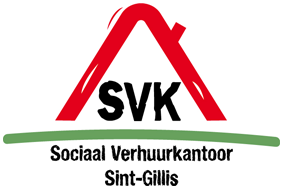 5. Overzicht van het aantal plaatsen erkend van 01/01/2022 tot 31/12/20226.Gerealiseerde verblijfsdagenOpmerking : bezettingsgraad =  93,71 %7. Socio-culturele participatie van de residenten7.1 Artikel 27Het Initiatief Antonin Artaud heeft een conventie met de vzw “art.27” sinds september 2001.Deze conventie biedt ons de mogelijkheid om het aanbod van socioculturele activiteiten naar de residenten toe te verruimen en dit tegen een voordelige prijs. Op deze manier krijgen ook cliënten met een beperkt inkomen, de kans om deel te nemen aan cultuur. In tegenstelling tot de beginjaren van deze conventie nemen een aantal residenten nu op eigen initiatief deel aan de activiteiten. Zij stimuleren vaak ook andere residenten en vrienden om hieraan deel te nemen.Daarmee kunnen wij vaststellen dat er een belangrijk doel werd bereikt : nl. het participeren op eigen kracht aan het sociocultureel vrijetijdsaanbod te Brussel. Ook dit is een belangrijk aspect bij de re-integratie in de eigen woonomgeving.In de lente, met het opheffen van de “corona-maatregelen” zoals sociale distantiëring, het verplicht dragen van maskers, covid safe ticket, enz.,  werd de socio-culturele participatie geleidelijk aan weer normaal.7.2. Daguitstappen met de bewonersOm de samenwerking tussen de bewoners en het begeleidingsteam vlotter te doen verlopen, wordt er tweemaal per jaar een daguitstap georganiseerd. Deze uitstappen kennen een groot succes. De bewoners herinneren er ons elk seizoen aan dat we opnieuw een daguitstap moeten organiseren.Het doel hierbij is vooral een informeler contact te hebben met de bewoners en op deze manier een diepere en grondigere samenwerking te bekomen. Op 17 juni organiseerde het Initiatief een uitstap naar Blankenberge met een bezoek aan Sea-Life.Een "kookworkshop" (cf. het bereiden van pizza's)  werd samen met de bewoners georganiseerd op 29 september.Op 22 december bezochten we Luik, waar we de beroemde “Escaliers de Bueren” beklommen en de kerstmarkt bezochten.8. VZW HERMESplus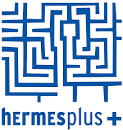 De VZW HERMESplus is een netwerk waarbij de partners de beschikbare mogelijkheden en middelen beter op elkaar willen afstemmen. Men streeft ernaar om op deze manier de best passende psychiatrische zorg aan te bieden in de omgeving waar de cliënt woont. Het netwerk is beschikbaar daar waar onze partners actief zijn.De specifieke doelstellingen van HERMESplus zijn:Multidisciplinair overleg rond de patiënt, werken in netwerken en zorgcircuits;Zorg op maat en optimalisering van de zorgtoegankelijkheid;Alternatieven aanbieden voor hospitalisatieAfstemming van de verschillende hulpverlenersHERMESplus bestaat uit vijf functies: 1) preventie, promotie, vroegtijdige detectie, diagnose, 2a) mobiel crisisteam, 2b) mobiele langdurige zorg, 3) rehabilitatie, herstel en sociale inclusie, 4) intensieve residentiële behandeling en 5) specifieke woonvormen.Het Initiatief Antonin Artaud is voornamelijk betrokken bij functie 5, m.n. specifieke woonvormen.    De doelstelling van deze bijeenkomsten met partners die actief zijn in deze functie, kan worden samengevat onder de volgende thema’s:Door deelname aan de werkgroep van het Overlegplatform “huisvesting en geestelijke gezondheidszorg”, de krachten bundelen rond de problematiek van huisvesting in het Brussels Hoofdstedelijk Gewest. Met de partners van Hermesplus die actief zijn in de sector van het Beschut Wonen, zoeken naar alternatieven voor huisvesting i.s.m. de sociale woonmaatschappijen. Werken aan structurele samenwerking met partners uit de onthaalsector: onthaaltehuizen, OCMW, PVT,  …Uiteindelijk wil men geen bijkomende plaatsen beschut wonen creëren, maar samenwerkingsverbanden uitbouwen met lokale partners. Om volgende doelstellingen te bereiken:De toegang tot het beschut wonen te vergemakkelijken door alternatieven aan te bieden aan bewoners die geen specifiek beschut wonen – omkadering meer nodig hebben (sociale huisvesting, huurtoelage, ambulante begeleiding door een DGGZ of een andere dienst,…)  en eventueel de intakecriteria te herzien (o.a. sommige initiatieven hanteren nogal selectieve opnamecriteria)Afstemming van de verschillende actoren binnen de ruime sector van de (geestelijke) gezondheidszorg.9. JOBCOACHINGBegin 2020 werd het jobcoaching- project “Job Parcours” opgericht door HERMESplus i.s.m.  verschillende partnerz zoals Atelier Groot Eiland, Job@ubuntu, Groep intro, asbl l’Equipe et het OCMW van Brussel.  Het doel is om mensen een begeleiding aan te bieden op het vlak van socio-professionele herinschakeling door bijvoorbeeld het mee helpen zoeken naar een opleiding, een vrijwilligerswerk, een stage,enz.   In samenwerking met bovengenoemde organisaties is een pool van jobcoaches samengesteld met de volgende doelstellingen: - het vergroten van de kennis en vaardigheden van jobcoaches en het leveren van expertise op volgende gebieden (geestelijke gezondheid/werkgelegenheid en welzijn)  - het ontwikkelen van een methodiek voor jobcoaches - samenwerken met organisaties die zich bezighouden met huisvesting, financiën, kinderopvang, enz., vanuit van een netwerk van jobcoaches - ontwikkelen van een netwerk van werkgevers of "job-hunting”Enkele bewoners van het Initiatief hebben een begeleiding gestart bij de jobcoach van “Job Parcours” van de VZW HERMESplus. 10. PsyCot (“Psychiatrie-Coördinatie-Thuiszorg”)Dit project werd toegekend aan de VZW Initiatief Antonin Artaud, maar werd zowel voor de inhoudelijke uitwerking als voor de financiële verantwoordelijkheid overgedragen aan de DGGZ Antonin Artaud.  Psycot wil geboden hulp en zorg vanuit verschillende disciplines coördineren en structureren.  De geboden hulp of zorg wordt aangeboden vanuit verschillende voorzieningen uit verschillende sectoren.  Deze zorgen worden aangeboden aan psychiatrische patiënten met een langdurige en complexe hulpvraag die (opnieuw) thuis verblijven en die zelfstandig willen wonen. PsyCot zal zowel de inhoud van de geboden zorgen als de organisatie van deze zorgen coördineren.Eén van onze begeleiders, Sonia Van Cauwenbergh, neemt actief deel aan dit project door overlegvergaderingen, sensibilisering en coaching te organiseren.11. Circuit – Ontmoetingsplaats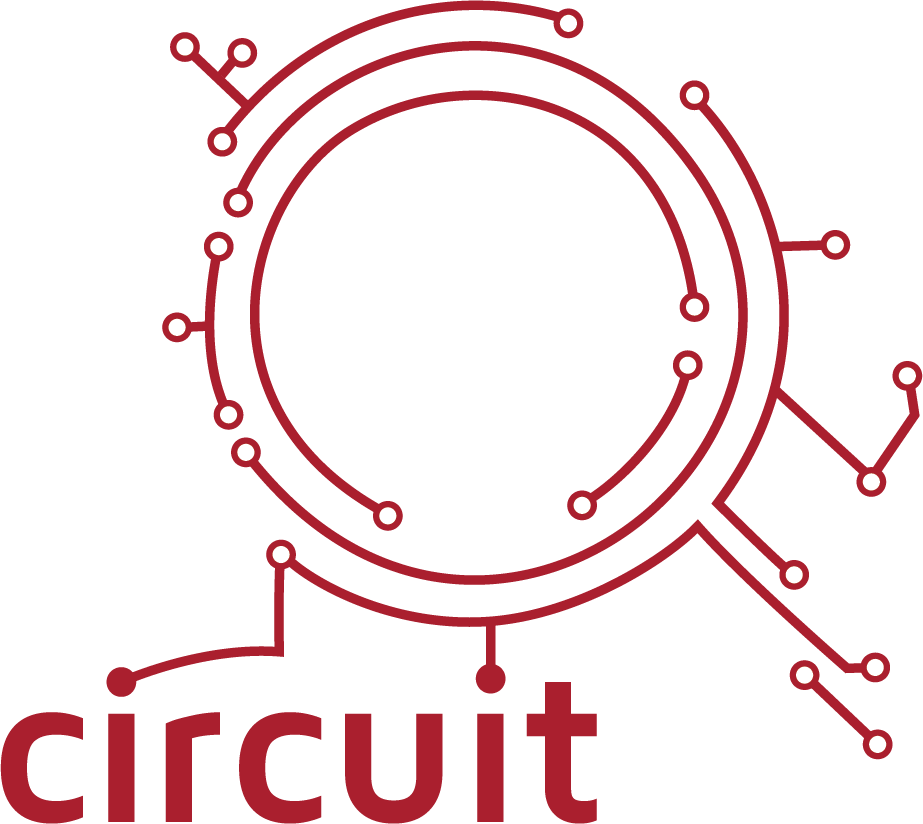 Circuit is een ontmoetingsplaats van vzw DGGZ Antonin Artaud, open voor iedereen die wil komen en een leuke tijd hebben. Het is in de eerste plaats een plaats voor uitwisseling en delen. Het staat open voor iedereen die in contact staat met ondersteunende diensten, maar ook voor iedereen uit de buurt die langs wil komen. Circuit wordt bezocht door :regelmatige gebruikers, die "leden" worden genoemd,vrijwilligers,professionele hulpverleners uit de geestelijke gezondheidszorg,vrijwillige partners (voornamelijk voor activiteiten),stagiairs,ervaringsdeskundigenen “voorbijgangers”Circuit biedt haar leden een plek om elkaar te ontmoeten, samen tijd doorbrengen, koffie drinken, een kom soep te nemen of goed bereide maaltijd te hebben, tegen democratische prijzen. Bij Circuit is het mogelijk om te komen lezen, tekenen, breien…Met Circuit wordt er  ook maandelijks een activiteitenprogramma opgesteld. Een samenwerking  met andere initiatieven maakt het mogelijk om bijvoorbeeld een opera bij te wonen in het Munttheater , naar de bioscoop of het museum te gaan, of gewoon om te gaan wandelen!Circuit is ook een informatiepunt. De mensen worden naar  de juiste diensten doorverwezen indien nodig. De leden  krijgen de mogelijkheid om in contact te komen met andere Brusselse organisaties om een ​​nieuwe hobby te vinden, een opleiding te volgen of hulp te krijgen. De netwerking binnen de wijk wordt gestimuleerd.Circuit leent zijn muren ook uit aan kunstenaars of artistieke initiatieven die hun werken willen tentoonstellen. In principe worden de exposities om de 3 maanden veranderd.  Sinds juni 2020 organiseert het  Iniatief Antonin Artaud  i.s.m.  Circuit  één keer per maand een activiteit op vrijdagnamiddag - voornamelijk wandelingen .12. UNMET NEED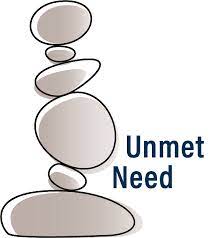 Het UNMET NEED-project is in 2021 ontstaan uit een samenwerking tussen verschillende vzw's uit de daklozensector (Samu social, Infirmières de rue, Transit, Dune, Diogènes), de preventiediensten van de stad Brussel (Bravvo Brussel, Brucity Team, Team Herscham), en organisaties uit de geestelijke gezondheidssector (HERMESplus, TANDEMplus, MOVEOplus, Circuit, Antonin Artaud). Ze richten zich tot daklozen die een complexe psychiatrische problematiek hebben en bieden een aangepast ondersteuningsnetwerk aan.Het doel is om bovenvermelde doelgroep  te begeleiden via twee methoden: case management  en overleg. Deze zijn van essentieel belang om duidelijke afspraken te maken. Casemanagement impliceert dat de werker een centrale positie inneemt in de mede-organisatie van de steun. Hij is degene die het geheel coördineert, maar ook degene die de continuïteit van de zorg waarborgt als deze op verschillende tijdstippen plaatsvindt. De werkzaamheden van de casemanager zijn zeer divers. Zij omvatten coördinatie, bemiddeling, begeleiding, belangenbehartiging, psychosociale steun, counseling, enz. Het is een methode die moet bijdragen tot een gecoördineerde en op de persoon afgestemde zorg. Overleg is een instrument om de reeds geboden hulp en zorg te structureren en te ondersteunen. Zowel de inhoud van het zorgaanbod als de organisatie ervan zijn het voorwerp van coördinatievergaderingen met de betrokken zorgverleners. De begunstigde stemt formeel in met deze vergaderingen en woont ze bij. De begeleiding is niet gelimiteerd in tijd. Een van de andere missies van Unmet Need is het aanbieden van sensibiliseringen over geestelijke gezondheid aan organisaties die werkzaam zijn in de daklozensector. Deze sessies worden ontwikkeld en gepresenteerd in samenwerking met het HERMESplus-netwerk. Tot slot biedt Unmet Need coaching aan voor professionele hulpverleners in de daklozensector. De coach is noch een supervisor noch een therapeut. Hij of zij is veeleer een “metgezel”voor beroepsbeoefenaars in een moeilijke situatie, zodat nieuwe wegen kunnen worden ingeslagen.13. HOUSING FIRST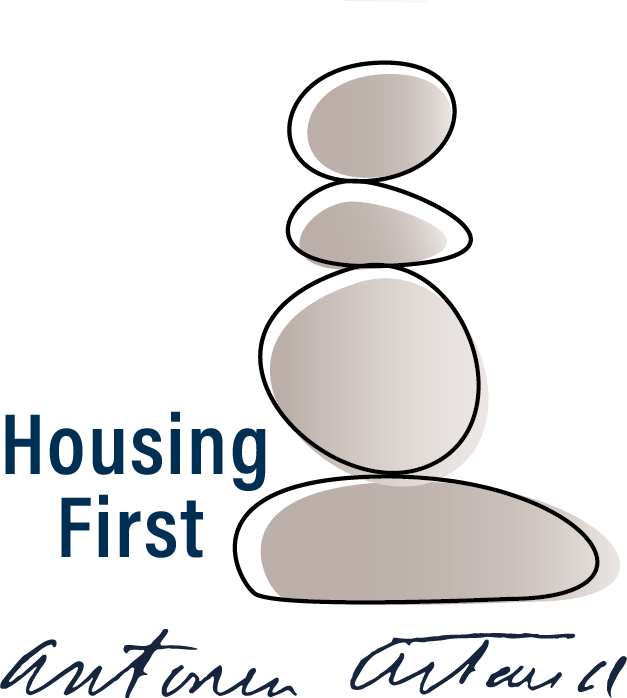 SitueringAls Initiatief voor Beschut Wonen Antonin Artaud komen we niet gemakkelijk in contact met personen die dakloos zijn. Ondanks vroegere pogingen om in samenwerking met straathoekwerkers, de drempel naar geestelijke gezondheidszorg te verlagen, waren – op een uitzondering na – er geen personen die op dat moment op straat verbleven in contact met de DGGZ  Antonin Artaud of het beschut wonen.De activiteiten van “Unmet Need” waarmee sinds 3 jaar overleg wordt gefaciliteerd tussen de gebruiker en zijn netwerk, heeft ertoe geleid dat enkele dakloze personen uiteindelijk in contact komen met de ambulante geestelijk gezondheidszorg. Deze ervaring motiveerde ons om in te gaan op de projectoproep van de Gemeenschappelijke Gemeenschapscommissie  voor het organiseren van een activiteit “Housing First”.Dit projectoproep gaf ons de mogelijkheid om een project te omschrijven waarbij we de focus leggen op personen die dakloos zijn en psychiatrische problemen vertonen. De projectoproep werd ingediend door het Initiatief Antonin Artaud. Deze keuze werd gemaakt omdat onze organisatie ervaring heeft in de woonbegeleiding van personen met ernstige psychische problemen en zowel technische kennis en logistieke mogelijkheden heeft, waar Housing First  beroep op kan doen.  De concrete opstart van de werking van de Dienst Housing First Initiatief Antonin Artaud gebeurde in april 2022 na de bevestiging vanwege de administratie GGC directie Gezondheid en Bijstand aan Personen.  Dakloosheid en psychiatrische problematiekDakloze personen leiden dikwijls aan ernstige psychische moeilijkheden. Dikwijls is er voorafgaand aan de periode van dakloosheid reeds een psychische problematiek aanwezig. Daarnaast leiden de negatieve ervaringen van het leven op straat tot hardnekkige of blijvende trauma als gevolg van het onzekere en onveilige leven op straat. De dienst Housing First stelt vast dat voor veel van de dakloze personen die ze begeleiden de eerste contacten met psychiatrische zorg verlopen via verplichte ziekenhuisopnames. Hoewel dit maatschappelijk te situeren is, hypothekeren deze ervaringen het noodzakelijk vertrouwen dat nodig is om als persoon in contact te komen en te blijven met psychische hulpverlening. Helaas merkt Housing First op  dat het aantal verplichte opnames van dakloze personen toeneemt. Het is de overtuiging van Housing First  dat het contact met psychische hulpverlening voor personen die dakloos zijn beter niet verloopt via het politieoptreden en aansluitend verplichte opname.  Dit compliceert onnodig het zorgtraject van de betrokken persoon, en stelt gepaste zorg. Bovendien realiseert verplichte zorg uiteindelijk weinig resultaat. Het is eerder contraproductief als eerste stap naar zorg en verklaart gedeeltelijk de blijvende terughoudendheid die personen die op straat leven dikwijls ontwikkelen naar zorg toe.  Het heeft zin om deze personen vroeger met zorg te benaderen.Dakloosheid en huisvestingIn mei 2022 gebeurde de aanwerving voor de functie “woningzoeker – capteur de logement”.  Deze opdracht werd zeer kort uitgevoerd.   Er werd vastgesteld dat het zo goed als onmogelijk is om huisvesting te vinden voor deze personen op de vrije huurmarkt.  Daarom wordt deze functie samen met de coördinatie Antonin Artaud uitgevoerd in samenwerking o.a. met de Dienst Huisvesting van het  OCMW  van de Stad Brussel en  Communa Evercity Als organisatie die actief is in de geestelijk gezondheidszorg, en deze sector jammer genoeg in de praktijk niet zo veel aansluiting heeft met de sociale sector, is Housing First aangewezen op andere organisaties die actief zijn in de eerste lijn, en in contact zijn met mogelijke kandidaten voor dit project. Er is o.a. een constructieve samenwerking met het OCMW van de Stad Brussel.In deze samenwerking wordt er vastgesteld dat dakloze personen met psychologische problemen die via het OCMW worden aangemeld, veel dakloze personen zijn, die ook vrouw en kinderen hebben. Deze dakloze families – met dikwijls meerdere en jonge kinderen - vormen een belangrijk deel van de gerealiseerde begeleidingen.  Housing First stelt vast dat naast de begeleiding van de ouder(s), de begeleiding zich ook richt naar deze jongeren die gedragsproblemen, schoolverzuim of aanpassingsmoeilijkheden vertonen. De hulpverlening wordt dan gerealiseerd in samenwerking met diensten voor kind en jongeren.Aantal begeleidingen in 2022 Van de 33 kandidaturen worden 27 personen begeleid door Housing First. Hiervan 
zijn er 3 gezinnen met in totaal 10 kinderen.  9 personen (8 vrouwen en 1 man) konden instromen naar huisvesting.  De 3 gezinnen konden instromen naar huisvesting via de appartementen in beheer van de vzw Initiatief Antonin Artaud.Voor 2 personen (alleenstaande mannen) die begeleid worden in een prétraject is er momenteel nog geen concrete vooruitzichten op beschikbare huisvesting.De financiering in 2022-2023 laat toe om 2 voltijdse maatschappelijk werkers aan te werven. Tevens wordt er een beroep gedaan op de ondersteuning van :Een senior psycholoog die de teamvergaderingen bijwoont alsook ondersteuning biedt op vlak van concept- en methodiekontwikkeling;De klusjesdienst van het Initiatief Antonin Artaud;Indien nodig kan er een beroep worden gedaan op de psychiatrische functie van de DGGZ Antonin Artaud.  Daarnaast is er een samenwerkingsrelatie met het CAW-Brussel waardoor het team kan uitgebreid worden met 0,80VTE. 14. Conventie met het OCMW van de Stad Brussel betreffende de terbeschikkingstelling van schoonmaakpersoneel in toepassing van artikel 60§7 van de organieke wet van de OCMW’s van 8 juli 1976Het Initiatief Antonin Artaud heeft met het OCMW van de Stad Brussel een conventie afgesloten betreffende de terbeschikkingstelling van schoonmaakpersoneel in toepassing van artikel 60§7 van de organieke wet van de OCMW’s van 8 juli 1976.  Bovenvermeld artikel voorziet in een maatregel van socioprofessionele integratie ten gunste van een persoon die financieel wordt gesteund door het OCMW en die zijn werkwilligheid moet bewijzen. Deze maatregel kan de vorm aannemen van een inschakelingsbaan voor een duur die niet langer mag zijn dan de duur die nodig is om de betrokkene in staat te stellen een volledige sociale uitkering te ontvangen. In dit kader treedt het OCMW op als werkgever met de mogelijkheid om de werknemer ter beschikking te stellen van een gebruiker – in dit geval de vzw Initiatief Antonin Artaud - waarmee het een overeenkomst heeft afgesloten.Deze terbeschikkingstelling aan een gebruiker impliceert dat deze laatste alles in het werk stelt om de werknemer bij zijn professionele (re)integratie te ondersteunen.Dankzij deze nieuwe overeenkomst hebben wij vorig jaar Mimoza Piroli in dienst kunnen nemen voor het schoonmaken van de kantoren van Antonin Artaud en de gemeenschappelijke ruimten van onze beschutte woningen.Na de periode van terbeschikkingstelling in toepassing van art.60§7, werd Mimoza Pirola “officieel” aangeworven door het Initiatief Antonin Artaud.15. Beheer van het PatrimoniumHet kunnen aanbieden van degelijke “beschutte” woningen vraagt veel tijd en energie. Dit betekent het permanent bijhouden van een inventaris van uit te voeren herstellings- en/of verfraaiingswerken per appartement, het maken van een wekelijkse planning voor de klusjesman en het opvolgen hiervan.  Bovendien garandeert de VZW dat elk appartement om de vijf jaar herschilderd wordt.Om enigszins tegemoet te komen aan de werkingskosten binnen de initiatieven voor beschut wonen, heeft de overheid een budget toegekend aan de Gemeenschappelijke Gemeenschapscommissie voor renovatie-en onderhoudstoelagen.  Concreet kan elk bicommunautair initiatief voor 2022 een toelage aanvragen van 
max. 800,00 € per erkende plaats.  BrandveiligheidBrandveiligheid blijft een belangrijk aandachtspunt.  De VZW engageert zich om in elk appartement een brandblusapparaat, een vuur werend deken en een rookdetector te voorzien.16. Externe contacten16.1 Lidmaatschap en participatie in verschillende overlegorganenWerkgroep “Bijeenkomst Begeleiders Beschut Wonen”Vanuit het Brussels Platform Geestelijke Gezondheid wordt er zeswekelijks een bijeenkomst georganiseerd voor begeleiders van de initiatieven beschut wonen in Brussel.  Sonia Van Cauwenbergh en Nicolaas Degroote nemen hieraan deel. Hierbij komen verschillende thema’s aan bod zoals bijvoorbeeld alcoholgebruik binnen beschut wonen, huurwetgeving, brandveiligheid, gedwongen opnames, voorlopige bewind voering,… Alsook worden de banden met de overige Brusselse initiatieven verstevigd.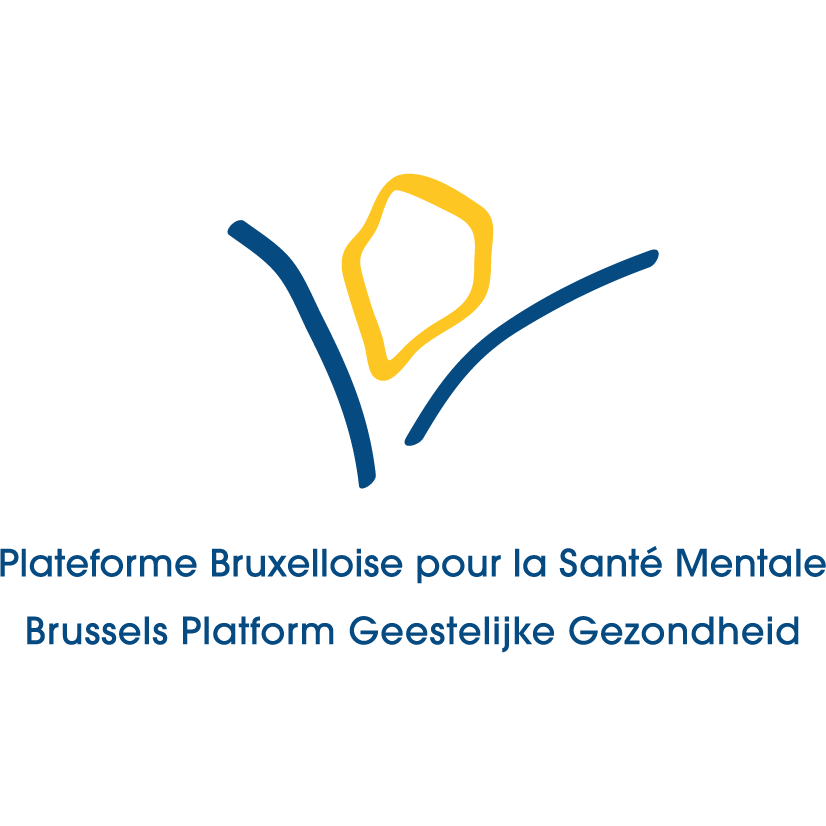 Werkgroep “Vlaamse Vleugel”De doelstellingen van deze werkgroep - eveneens georganiseerd door het Brussels Platform Geestelijke Gezondheid - zijn enerzijds het stimuleren van samenwerking tussen Nederlandstalige en bicommunautaire ambulante en residentiële instellingen in de geestelijke gezondheidszorg. En anderzijds  om informatie uit te wisselen over bestaande en nieuwe initiatieven en over het beleid inzake geestelijke  gezondheid. Sonia Van Cauwenbergh is lid van deze werkgroep.Fédération des Initiatives d’Habitations Protégées (FIHP)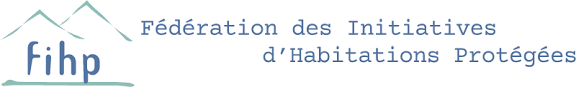 De Fédération des Initiatives d’Habitations Protégées heeft volgende doelstellingen :belangenbehartiging en beleidsvoorbereiding bij de verschillende bevoegde politieke overheden ;informatieverstrekking aan de leden m.b.t. regelgevende en organisatorische kwesties;het voeren van een ethische en deontologische reflectie.De coördinator van het Initiatief neemt actief deel aan de maandelijkse vergaderingen van de Raad van Bestuur van de FIHP.Groupe d’Intervision des Habitations ProtégéesNawel Benaissa, Coline Vande Perre en Jérémie Van de Velde nemen deel aan de bijeenkomsten van de Groupe d'Intervision des Habitations Protégées.  Deze bijeenkomsten vinden gemiddeld om de twee maanden plaats. Het doel is om werkervaringen uit de praktijk te vergelijken en ideeën op te doen om iedereen te helpen de kwaliteit van de zorg te verbeteren.16.2 Vorming 17/01/2022 : 	 Interne reflectiedag equipe beschut wonen15/02/2022 :  	Festival Images Mentales 
Espace Delvaux à Boitsfort    
11/05/2022 : 	IFIC vorming  – Instituut voor de Functieclassificatie
(Nicolaas Degroote)
19/05/2022 : 	Institutioneel bezoek	Psycho-Sociaal Centrum Sint-Alexius Elsene30/05/2022 : 	Ontmoeting en uitwisseling met de equipe van het Brussels Beschut Wonen06/10/2022 : 	Teamdag (team-building) in Brussel		Virtual Room en bezoek van het Chocolademuseum18/10/2022 : 	Droits Quotidiens		Online vorming gevolgd door Coline Vande Perre6 -7-8 /12 2022 : Collloquium Geestelijke Gezondheidin Brussel 
                            Realiteiten en perspectieven
		  Een zot parcours  (Nicolaas Degroote, Coline Vande Perre, Nawel Benaissa, Sonia Van   
  Cauwenbergh)17. MPG (Registratie van de Minimale Psychiatrische Gegevens)Twee keer per jaar worden de Minimale Psychiatrische Gegevens geregistreerd met behulp van het programma “Atoum” en doorgestuurd naar Iriscare.Deze “verplichte” MPG-registratie wordt door de overheid gefinancierd via de verblijfsdagprijs. 18. Medische verantwoordelijkheidDr. Sami Jegham is de verantwoordelijke psychiater van het Initiatief Antonin Artaud. Hij neemt deel aan de wekelijkse teamvergaderingen en is o.a. verantwoordelijk voor het opname- en ontslagbeleid.  Eén à twee maal per jaar wordt er een evaluatiegesprek georganiseerd met elke bewoner en zijn begeleider, waar ook Dr. Jegham actief betrokken bij is.De medische functie wordt door de overheid gefinancierd via de verblijfsdagprijs.19. Ombudsdienst Geestelijke GezondheidszorgElke patiënt die zorgen ontvangt van een beroepsbeoefenaar in de gezondheidszorg beschikt over een aantal rechten, vastgelegd in de wet van 22 augustus 2002. De patiënt heeft het recht vragen, reflecties en klachten te formuleren in verband met de uitoefening van zijn rechten op het niveau van een bevoegde ombudsfunctie. Deze functie heeft als opdracht:vragen en klachten te voorkomen door de communicatie tussen de patiënt en de beroepsbeoefenaar te bevorderen;te bemiddelen in geval van klachten met het oog op het bereiken van een oplossing;de patiënt in te lichten inzake de mogelijkheden voor de afhandeling van zijn klacht bij aan het bereiken van een oplossing;informatie te verstrekken over de organisatie, de werking en de procedureregels van de ombudsfunctie;aanbevelingen te formuleren ter voorkoming van herhaling van tekortkomingen die aanleiding kunnen geven tot klachten. De ombudspersoon verantwoordelijk voor het behandelen van klachten georganiseerd door de ombudsdienst door het Overlegplatform Geestelijke Gezondheidszorg Gebied Brussel-Hoofdstad is  :Johan VerhaegeTel. : 0800 32 036 (gratis nummer)klacht@mediatio.beAlle bewoners zijn ook op de hoogte gebracht van de Wet Patiëntenrechten en de Bemiddelingsdienst Geestelijke Gezondheidszorg. Elke bewoner ontvangt een brochure over patiëntenrechten.20. ToekomstperspectievenOproep tot het indienen van projecten voor de renovatie van beschutte woningen voor psychiatrische patiëntenAankoop van een nieuw huis gelegen te 1000 Brussel,  Kazernestraat 47De Gemeenschappelijke Gemeenschapscommissie heeft een projectoproep georganiseerd voor de renovatie van beschutte woningen. Het doel van deze oproep is het toekennen van subsidies aan reeds erkende iniatieven beschut wonen voor de financiering van verbouwings-, uitbreidings-, inrichtings- en renovatiewerken. De subsidie kan ook worden gebruikt om de aankoop van nieuwe gebouwen en aanverwante werken te financieren. De subsidie is beperkt tot 60% van de totale kosten van een project.Het Initiatief Antonin Artaud  heeft in 2021 een aanvraag ingediend voor de aankoop van een nieuw gebouw. Onze aanvraag werd dit jaar aanvaard, wat betekent dat onze vzw een subsidie zal ontvangen van € 945.382,00 (cf. = 60% van de totale kostprijs van het project).Verschillende leden van ons team hebben de vastgoedmarkt in Brussel verkend.In december hebben we tot onze grote vreugde een nieuw huis kunnen kopen gelegen in de Kazernestraat 47 te 1000 Brussel. Onze VZW is van plan om dit huis te verbouwen tot verschillende studio's en appartementen om er bewoners te kunnen verwelkomen, zowel voor beschut wonen als voor Housing First.AdresAantal plaatsen EigenaarRolstraat 91000 Brussel6VZW Initiatief Antonin ArtaudLocquenghienstraat  91000 Brussel5VZW Initiatief Antonin ArtaudFermerijstraat 51000 Brussel1OCMW BrusselLocquenghienstraat 221000 Brussel1OCMW BrusselVoldersstraat 461000 Brussel1VZW l’OuvroirAntwerpsesteenweg 1501000 Brussel1Lakense HaardMunthofstraat 1861060 Brussel1Sociaal Verhuurkantoor Sint-GillisEconomiestraat 251000 Brussel1Brusselse WoningDe Smet de Nayerlaan 5681020 Brussel1Lakense HaardHelihavenlaan 331000 Brussel1Lakense HaardSermentstraat 921070 Anderlecht4Sociaal Verhuurkantoor Sint-GillisRapenstraat 181000 Brussel1Grondregie van de Stad BrusselEredienststraat 71000 Brussel1Grondregie van de Stad BrusselRoodhuisplein 51020 Brussel1Grondregie van de Stad BrusselAdolphe Maxlaan 1121000 Brussel1Grondregie van de Stad BrusselAdolphe Maxlaan 1081000 Brussel1Grondregie van de Stad BrusselZuidstraat 1331000 Brussel1Grondregie van de Stad BrusselHoogstraat 1931000 Brussel1Grondregie van de Stad BrusselTOTAAL 30MaandAantal gerealiseerde verblijfsdagenJanuari827Februari812Maart930April836Mei832Juni835Juli864Augustus864September816Oktober889November870December887TOTAAL10.262